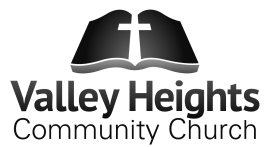 The Purpose, Activities, and Strategies of the ChurchPurpose StatementThe purpose of the Church is to preach, teach, promote, disseminate and advance the Gospel of Jesus Christ both in Chilliwack and abroad and thus fulfill the command of our Lord that His gospel be preached in all the world as a witness for all nations. We shall gather for the purposes of exalting our God, extending His kingdom, encouragement, evangelism, and to edify and equip one another in the faith.ActivitiesOrganize and provide religious instruction in the local church.Perform pastoral and missionary work in the local church.Commit together to live by Biblical teaching under the Lordship of Jesus Christ.Proclaim the gospel of Jesus Christ through preaching, teaching, personal witness, and missions outreach in our community of Chilliwack and in the world.Maintain worship, fellowship, prayer, the study of Scripture, and the fulfillment of the great commission as outlined in Matthew 28:18-20.StrategiesWe will exalt our God by ...Proclaiming Jesus Christ as Saviour and Lord of our lives.Pursuing personal holiness - living pure lives that honour God.Holding weekly worship services centered on the person and work of Jesus Christ.We will extend God’s Kingdom by ...Proclaiming the gospel of Jesus Christ to our families, network of friends, neighbours and community.Extending the Great Commission to other communities beyond our own through planting new churches and missions.We will encourage others by ...Establishing a fellowship marked by love and acceptance, encouragement, comfort and accountability - a fellowship in which people care for one another and needs are met in a relevant and effective way.Using, as God directs us individually, the blessings He has given us- our time, talents, and possessions - to demonstrate the love of Jesus to others in tangible ways.Teaching people to commit everything to prayer, recognizing our complete dependence on God.Proclaiming the sufficiency of Scripture, the power of prayer, and the love of Jesus displayed by the community of believers, as effective in producing mature Christians.We will do the work of evangelism by ...Training people in the Scriptures to be able to proclaim the faith to those who ask the reason for the hope we have in Jesus, with gentleness and reverence.Offering detailed and accurate presentations of the gospel as part of the preaching during worship services.Providing informational resources that clearly articulate the truths of the faith.We will edify (build up) and equip one another in the faith by ...Continuously imparting Biblical truth by preaching and teaching with authority and conviction at weekly worship services and in home Bible studies.Developing thinking Christians who are equipped with solid Biblical knowledge, able to give an answer to all who ask the reason for the hope we have.Providing opportunities for interactive learning, where people can investigate the truths of Christianity and have their questions and objections addressed.Mentoring and modeling for others a consistent Christ-like lifestyle.